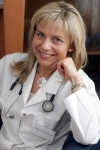 prof. dr hab. n. med. Beata Kos-Kudłaspecjalista chorób wewnętrznych, specjalista endokrynolog, specjalista medycyny nuklearnejJest kierownikiem Kliniki Endokrynologii i Nowotworów Neuroendokrynnych w Katowicach oraz Katedry Patofizjologii i Endokrynologii w Zabrzu, Śląskiego Uniwersytetu Medycznego od 1999 roku. Jest specjalistą chorób wewnętrznych, endokrynologii oraz medycyny nuklearnej.Swoją wiedzę medyczną poszerzała na licznych stażach zagranicznych, m.in. w Harvard Medical School, Department of Endocrinology, Hypertension and Diabetes w  Bostonie, USA, czy  Uppsala UniversityHospital, Department of EndocrineOncology, Szwecja. Pracę doktorską obroniła w 1994 roku, stopień doktora habilitowanego uzyskała w 1998 roku a w 2005 tytuł naukowy profesora. Prof. Beata Kos-Kudła założyła Polską Sieć Guzów Neuroendokrynnych i Krajowy Rejestru Guzów Neuroendokrynnych GEP, jest Przewodniczącą Rady Ekspertów tej Sieci i Rejestru. Aktywnie uczestniczy w tworzeniu Europejskiego Rejestru Guzów Neuroendokrynnych. Ponadto jest vice-przewodniczącą Krajowego Rejestru Guzów Przysadki. Pełni też funkcje członka Zarządu Głównego Europejskiego  Towarzystwa Endokrynologicznego, Prezesa Elekta Polskiego Towarzystwa Endokrynologicznego, pełniła funkcje członka Zarządu Głównego Europejskiego Towarzystwa Guzów Neuroendokrynnych oraz Polskiego Towarzystwa Menopauzy i Andropauzy. Aktywnie uczestniczy też w pracach wielu towarzystw naukowych krajowych i międzynarodowych. Jest Redaktorem Naczelnym Endokrynologii Polskiej oraz członkiem rad naukowych wielu czasopism polskich 
i zagranicznych, m.in. prestiżowego amerykańskiego czasopisma The Journal of Endocrinology&Metabolism.Zajmuje się również działalnością szkoleniowo-wychowawczą oraz kształceniem podyplomowym lekarzy organizując liczne sympozja i zjazdy, m.in.  Ogólnopolskie Kongresy „Diagnostyki i leczenia nowotworów neuroendokrynnych” skupiające specjalistów najważniejszych dziedzin medycyny z kraju i ze świata zajmujących się tym zagadnieniem. Zapraszana jest często jako wykładowca do prezentacji wykładów plenarnych, jak również jako członek Komitetów Naukowych kongresów krajowych i międzynarodowych.Jest autorem ponad 200 publikacji w recenzowanych czasopismach zagranicznych i polskich oraz 300 publikowanych doniesień zjazdowych z konferencji międzynarodowych 
i krajowych. Jej zainteresowania naukowe skupiają się wokół zagadnień endokrynologii klinicznej 
i doświadczalnej. Główne kierunki badań naukowych to: czynność układu hormonalnego 
w przebiegu różnych schorzeń, zarówno endokrynologicznych (nowotwory neuroendokrynne, choroby przysadki, tarczycy, nadnerczy, oraz zaburzenia okresu menopauzy i wyrównywanie niedoborów hormonalnych) i innych: otyłość, choroby układu sercowo-naczyniowego 
i nowotworowe. 